对生猪定点屠宰厂（场）出厂（场）未经肉品品质检验或者经肉品品质检验不合格的生猪产品行为的处罚流程图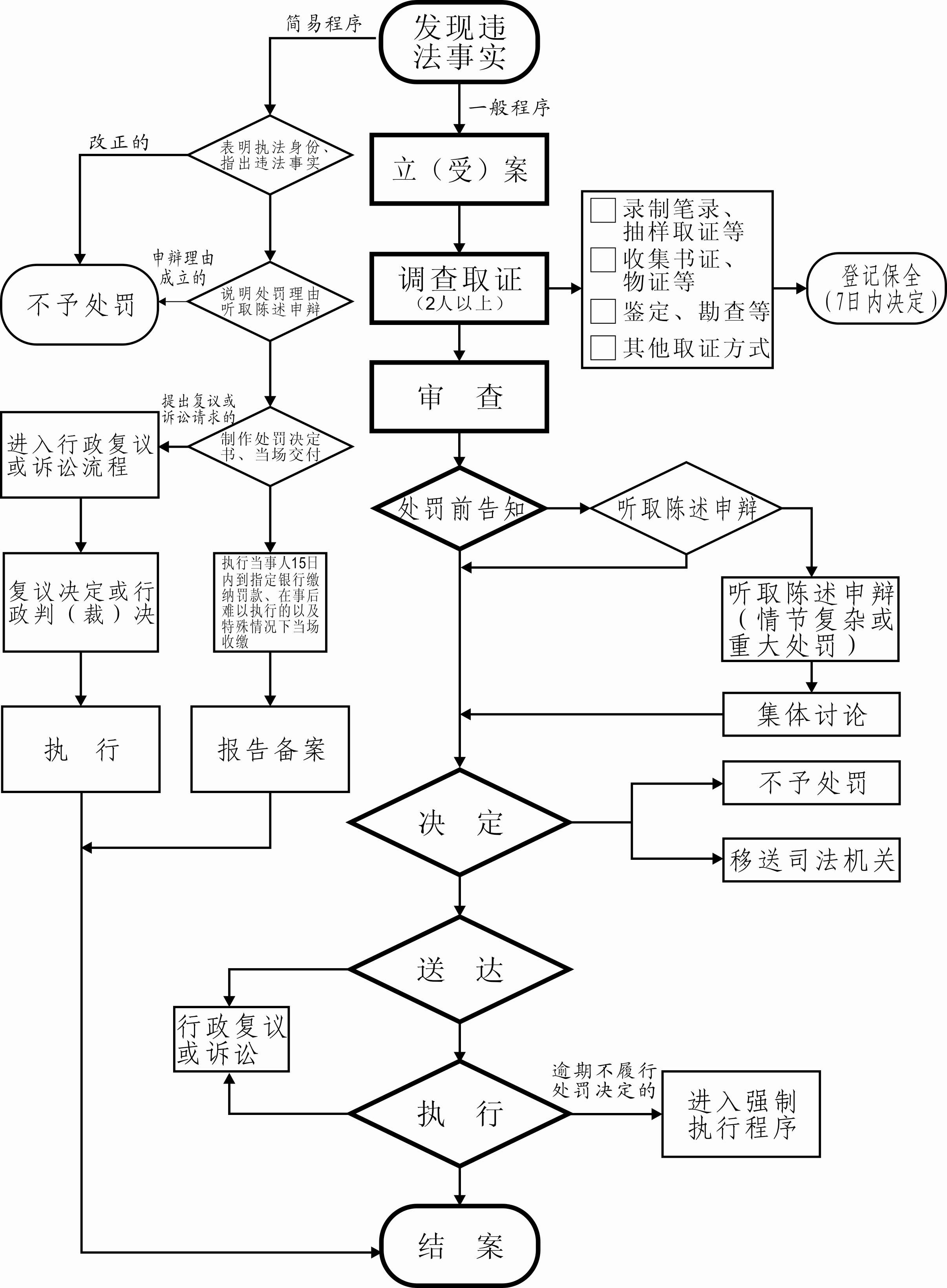 行政职权基本信息表（行政处罚）填报单位：西塞山区农林水利局行政职权基本信息表（行政处罚）填报单位：西塞山区农林水利局职权编码57153172-9-CF-16204职权名称违反屠宰管理处罚子项名称对生猪定点屠宰厂（场）出厂（场）未经肉品品质检验或者经肉品品质检验不合格的生猪产品行为的处罚行使主体西塞山区农林水利局职权依据【法规】《生猪屠宰管理条例》（2007年12月19日国务院令第525号）第二十六条  生猪定点屠宰厂（场）出厂（场）未经肉品品质检验或者经肉品品质检验不合格的生猪产品的，由商务主管部门责令停业整顿，没收生猪产品和违法所得，并处货值金额1倍以上3倍以下的罚款，对其主要负责人处1万元以上2万元以下的罚款；货值金额难以确定的，并处5万元以上10万元以下的罚款；造成严重后果的，由设区的市级人民政府取消其生猪定点屠宰厂（场）资格；构成犯罪的，依法追究刑事责任。(根据《国务院关于地方改革完善食品药品监督管理体制的指导意见》（国发〔2013〕18号）精神,生猪定点屠宰监督管理职责已从商务部门调整到农业部门。)  违法违规行为生猪定点屠宰厂（场）出厂（场）未经肉品品质检验或者经肉品品质检验不合格的生猪产品行为处罚种类1、停业整顿;2、罚款3、吊销证照细化量化自由裁量权标准无职权运行流程立案→调查取证→审查→告知→决定→送达→执行责任事项1.立案责任：通过举报、巡查（或者下级屠宰管理部门上报及其他机关移送的违法案件等），发现涉嫌生猪定点屠宰厂（场）出厂（场）未经肉品品质检验或者经肉品品质检验不合格的生猪产品行为，予以审查，决定是否立案。2.调查取证责任：屠宰管理部门对立案的案件，指定专人负责，及时组织调查取证，通过搜集证据、现场了解核实情况等进行调查，并制作笔录。与当事人有直接利害关系的应当回避。执法人员不得少于两人，调查时应出示执法证件，允许当事人辩解陈述。认定并告知违法事实，说明处罚依据。执法人员应保守有关秘密。                      3.审理责任：审理案件调查报告，对案件违法事实、证据、调查取证程序、法律适用、处罚种类和幅度、当事人陈述和申辩理由等方面进行审查，提出处理意见（主要证据不足时，以适当的方式补充调查）。4.告知责任：作出行政处罚决定前，应制作《行政处罚告知书》送达当事人，告知违法事实及其享有的陈述、申辩等权利。符合听证规定的，制作并送达《行政处罚听证告知书》。5.决定责任：作出处罚决定，制作行政处罚决定书，载明行政处罚告知、当事人陈述申辩或者听证情况等内容。6.送达责任：行政处罚决定书应当在宣告后当场交付当事人；当事人不在场的，行政机关应当在七日内依照民事诉讼法的有关规定，将行政处罚决定书送达当事人。 7.执行责任：依照生效的行政处罚决定，自觉履行或强制执行。8.监管责任：对生猪定点屠宰厂（场）出厂（场）未经肉品品质检验或者经肉品品质检验不合格的生猪产品行为的监督检查。9.其他法律法规规章文件规定应履行的其他责任。责任事项依据《生猪屠宰管理条例》（国务院令第525号）第二十一条　商务主管部门应当依照本条例的规定严格履行职责，加强对生猪屠宰活动的日常监督检查。　　商务主管部门依法进行监督检查，可以采取下列措施：　　（一）进入生猪屠宰等有关场所实施现场检查；　　（二）向有关单位和个人了解情况；　　（三）查阅、复制有关记录、票据以及其他资料；　　（四）查封与违法生猪屠宰活动有关的场所、设施，扣押与违法生猪屠宰活动有关的生猪、生猪产品以及屠宰工具和设备。　　商务主管部门进行监督检查时，监督检查人员不得少于2人，并应当出示执法证件。　　对商务主管部门依法进行的监督检查，有关单位和个人应当予以配合，不得拒绝、阻挠。职责边界一、责任分工1.省级：负责对“生猪定点屠宰厂（场）出厂（场）未经肉品品质检验或者经肉品品质检验不合格的生猪产品行为”的社会影响较大、国家和省交办的案件查处工作。2.市级：负责对“生猪定点屠宰厂（场）出厂（场）未经肉品品质检验或者经肉品品质检验不合格的生猪产品行为”的辖区内重大违法行为、省局交办、挂牌督办的案件查处工作。 3.县级：负责对本辖区“生猪定点屠宰厂（场）出厂（场）未经肉品品质检验或者经肉品品质检验不合格的生猪产品行为”的直接查处工作。承办机构西塞山区动物卫生监督所咨询方式0714-6289192 沿湖路889-2号监督投诉方式0714-6482862 区政府办公大楼812室审核意见（由审改办统一填写）备注注：1.表格要素原则上为必填项，确无对应内容则填报“无”；2.填报内容使用12号仿宋字体；3.其他填报要求详见附件9。注：1.表格要素原则上为必填项，确无对应内容则填报“无”；2.填报内容使用12号仿宋字体；3.其他填报要求详见附件9。